CCSM Telecon/Webex, 27 October 2015AttendeesE. Barkley, J. Chamoun, A. Crowson, M. Gnat, C. Haddow, H. Kelliher, P. Pechkam, T. Pham, J. Pietras, J. Reinert, K. TuttleAgenda and NotesAction Item ReviewSeveral actions set with new dates of the fall meetingsAbstract service request walk through and implicationsC. Haddow, A. Crowson, J. Pietras have updated the abstract model re configuration profileConfiguration profile, in-line is now essentially the payload of the configuration profile book (for service commitment type requests)Tentative plan of creating  a request book as its own deliverable discussedPotential future work re schedule of servicesNo general objection to the notion of adding associations for scheduled packages (see diagram below)To be considered for a future version of the schedule bookLikely that the “Simple Schedule” will become just the “Schedule” bookGeneral notion of a more robust meta-data facility discussed as technique for CSSM recommendations across the boardE.g, to record, for example, that the schedule has been filteredMay help with moving toward management service eventuallyFall meetings planningJoint session on SLS-SLPConsideration of concept updates to be added to fall meeting agendaPotential creation of  request bookPotential next version of schedule recommendationAOB  NoneNext TeleconThe next telecon date will be determined at the Fall meetings [end notes]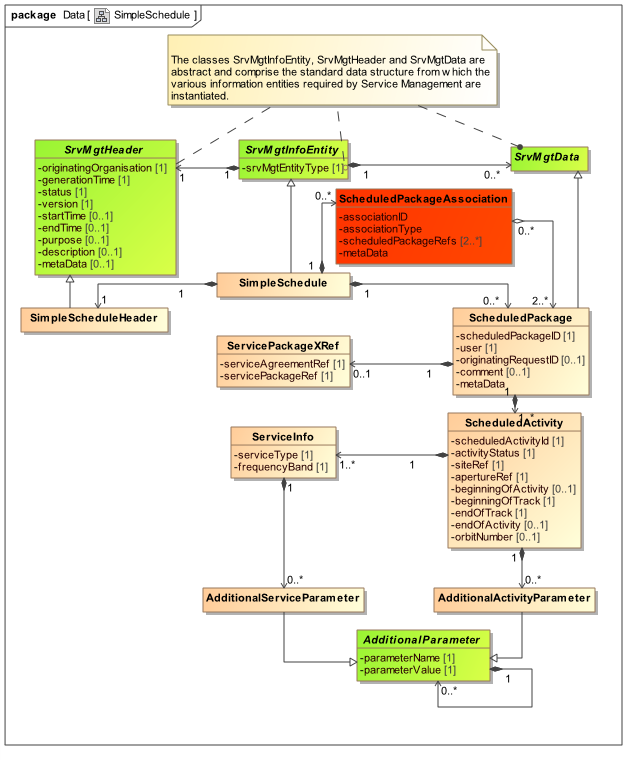 Figure 1 – Potential modification to Schedule Recommendation